Peking Duck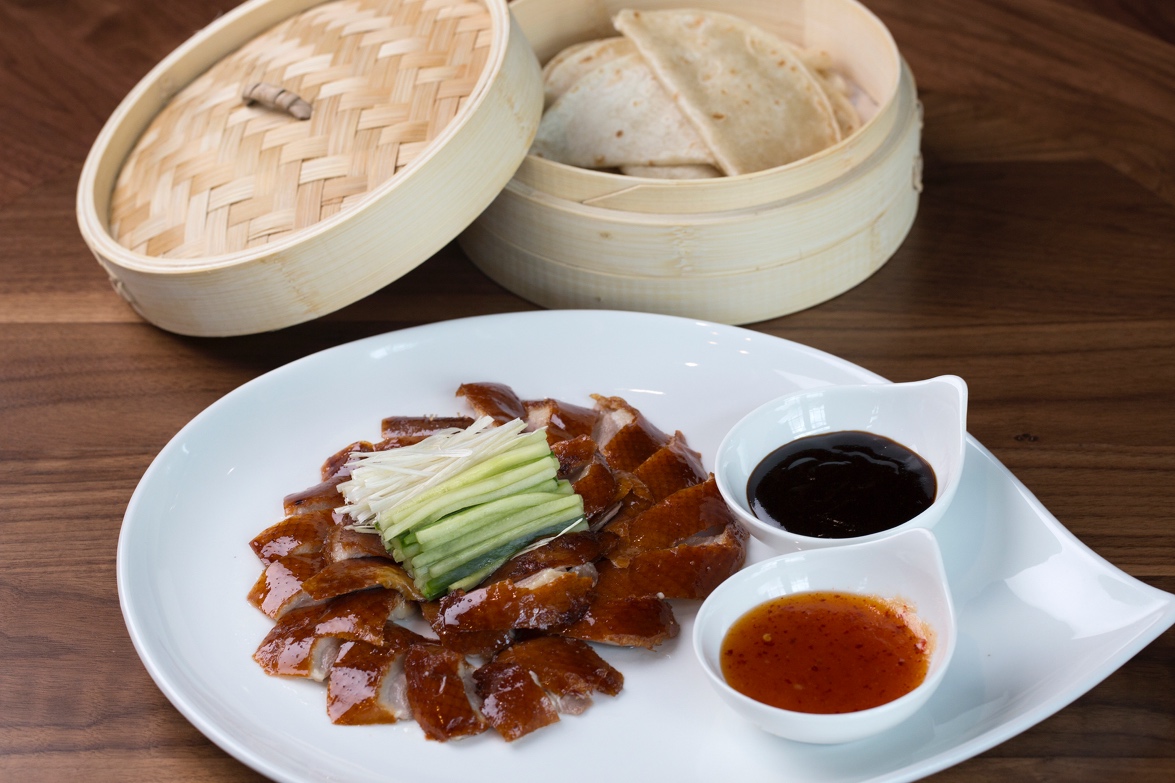 Serves 2Ingredients: Dry Rub2 oz salt1 oz sugar1 oz star anise1 oz bay leaf1 oz Szechuan peppercorn1 oz five spicePeking Duck Brine2 cups water½ cup honey½ cup vinegar 1 oz cooking wineApricot Glaze 2 cups apricot jam cup sweet chili sau 1 cup rice vinegarRub the duck under the skin with dry rub, mix all the ingredients for the brine heat up to incorporate.  Allow brine to cool down but still warm and brine the duck for a couple of minutes.  Take out of brine and allow to sit to air dry.Put the oven to 356f and cook for 1 hour.  Serve with Apricot glaze, julienne cucumbers, scallions and Hoisin Sauce.   About Morimoto AsiaLocated in the heart of Disney Springs in a neighborhood called The Landing, Morimoto Asia is the first-ever collaboration between Iron Chef Masaharu Morimoto and Patina Restaurant Group, a bicoastal leader in the premium segment of the hospitality industry.  Fronted by a dramatic, three-story glass entryway, Morimoto Asia is an eye-filling showplace of dining spaces, open terraces, an intimate 14-seat sushi bar, Forbidden Lounge cocktail and late-night dining hotspot and an exhibition kitchen that allows diners a glimpse of the culinary action.  Follow along on Facebook, Twitter and Instagram @MorimotoAsia.  Phone: (407) 939-MOTO.